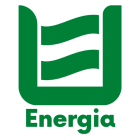 OŚWIADCZENIE O ZAMIARZE ZATRUDNIENIA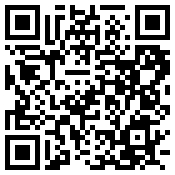 dotyczy osób, które planują udział lub są uczestnikami projektu „ENERGIA”.................................................................................data oraz podpis i pieczątka PracodawcyDane kandydata / uczestnika projektu:Dane kandydata / uczestnika projektu:Dane kandydata / uczestnika projektu:Imię i nazwiskoImię i nazwiskoPESELPESELAdres zamieszkaniaAdres zamieszkaniaPowyższa osoba zostanie zatrudniona w naszym zakładzie pracy w ramach: (proszę zaznaczyć „X” w odpowiednim miejscu; można zaznaczyć więcej niż jedną odpowiedź)Powyższa osoba zostanie zatrudniona w naszym zakładzie pracy w ramach: (proszę zaznaczyć „X” w odpowiednim miejscu; można zaznaczyć więcej niż jedną odpowiedź)Powyższa osoba zostanie zatrudniona w naszym zakładzie pracy w ramach: (proszę zaznaczyć „X” w odpowiednim miejscu; można zaznaczyć więcej niż jedną odpowiedź)zatrudnienia w ramach środków własnych pracodawcyzatrudnienia w ramach środków własnych pracodawcyzatrudnienia subsydiowanego, planowanego do dofinansowania ze środków projektu „ENERGIA”zatrudnienia subsydiowanego, planowanego do dofinansowania ze środków projektu „ENERGIA”zatrudnienia związanego z planowanym uzyskaniem refundacji kosztów wyposażenia / doposażenia stanowiska ze środków projektu „ENERGIA”zatrudnienia związanego z planowanym uzyskaniem refundacji kosztów wyposażenia / doposażenia stanowiska ze środków projektu „ENERGIA”Nazwa stanowiska pracyNazwa stanowiska pracyForma zatrudnienia i wymiar czasu pracyForma zatrudnienia i wymiar czasu pracyWymagania wobec kandydata (jeżeli dotyczy):Wymagania wobec kandydata (jeżeli dotyczy):Wymagania wobec kandydata (jeżeli dotyczy):Szkolenie / kurs (proszę podać tematykę bądź określone umiejętności / kwalifikacje / kompetencje) Szkolenie / kurs (proszę podać tematykę bądź określone umiejętności / kwalifikacje / kompetencje) Dane Pracodawcy:Dane Pracodawcy:Dane Pracodawcy:nazwa i adresnazwa i adresNIPNIPREGONREGONkontakt do osoby odpowiedzialnej za rekrutację (w tym e-mail i telefon) kontakt do osoby odpowiedzialnej za rekrutację (w tym e-mail i telefon) krótki opis przedmiotu 
działalności Pracodawcykrótki opis przedmiotu 
działalności Pracodawcy